OBS! ÅTGÄRDER PGA CORONA: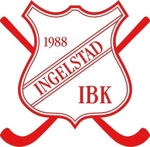  Ingen publik eller föräldrar i sporthallen (utöver ledare)
 Inga ombyten i hallen

Med vänliga hälsningar /  Ingelstads Innebandyklubb www.ingelstadibk.se 
